Karta próby na sprawność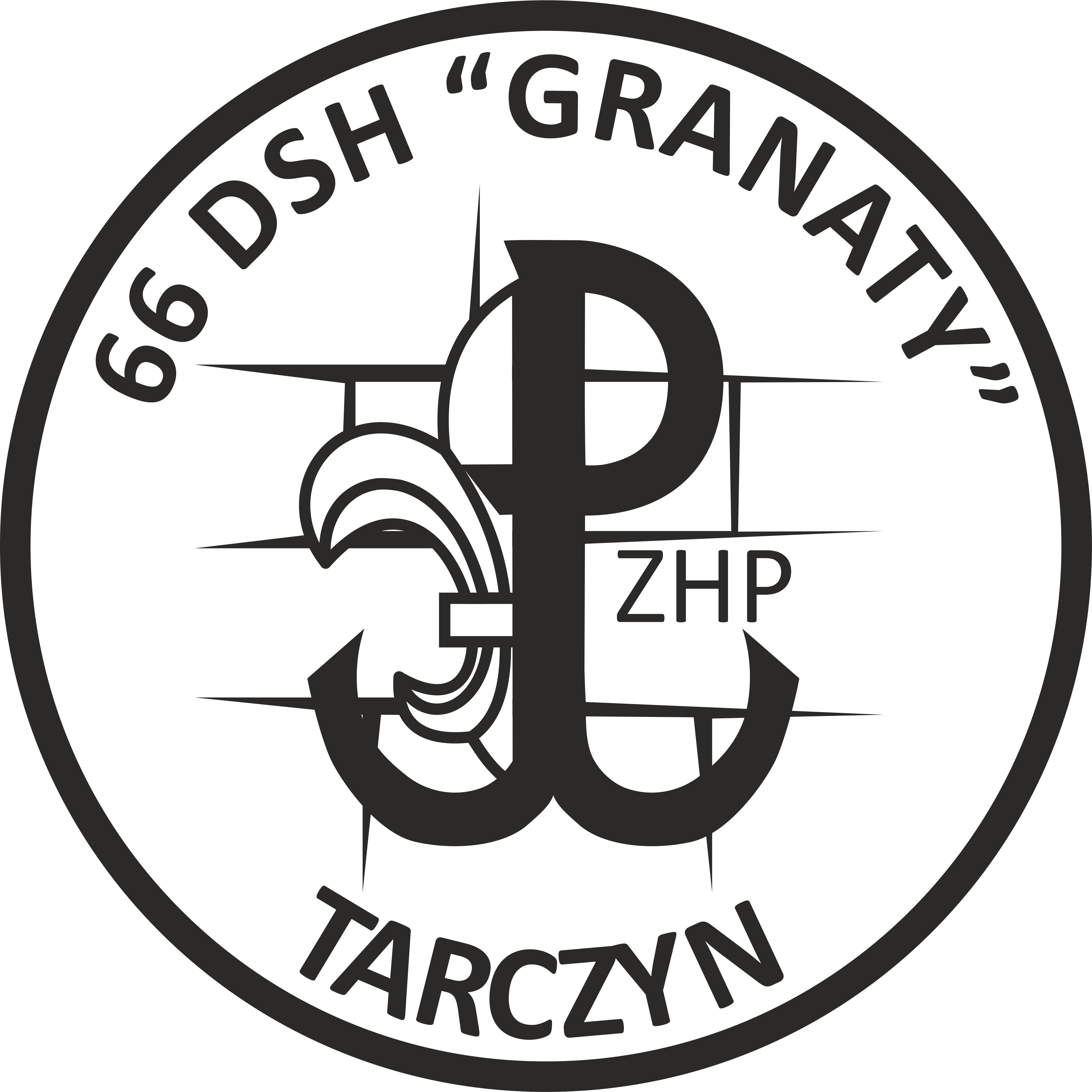 .............................................................................Imię i nazwisko: ............................................................................................................................Stopień harcerski: .........................................................................................................................Drużyna: ........................................................................................................................................Zastęp: ...........................................................................................................................................Data i numer rozkazu otwarcia sprawności: ....................................................................................Data i numer rozkazu przyznania sprawności: .........................................................................................................................................................Podpis drużynowegoLp.ZadaniaTermin realizacjiPotwierdzenie